Domáci pokusLátky sú zložené z častíc. Pevné látky môžu mať častice usporiadané pravidelne, alebo môžu byť v látke rozmiestnené nepravidelne. Vyskúšaj tento pokus.  Vysvetli, čo si pozoroval. Uveď o aké usporiadanie častíc použitej pevnej látky ide.   Svoj pokus zdokumentuj  a odošli podľa pokynov tak,  aby bolo evidentné, že si pokus realizoval Ty. Hodnotíme spôsob, zrozumiteľnosť, nápaditosť a individualitu  spracovania.   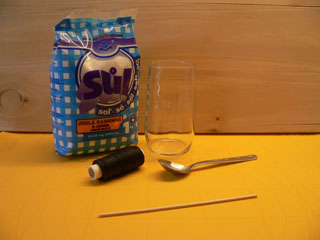 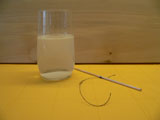 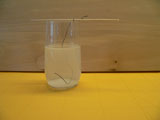 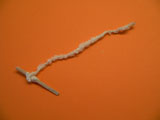 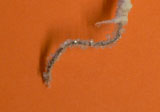 Pomôcky:Drevená tyčinka - špajľafarebná niť (vyšívacia  bavlnka)pohár lyžičkakuchynská soľPostup:V pohári si priprav  nasýtený roztok kuchynskej soli, alebo cukru. PRACUJ OPATRNE. 1.Do rýchlovarnej kanvice daj zovrieť približne 100 ml vody.
2.Vriacu vodu opatrne nalej do tretiny pohára.
3. Do horúcej vody v pohári postupne pridávaj po malých dávkach  jednu z uvedených látok a neustále miešaj lyžičkou, až kým sa látka  vo vode neprestane rozpúšťať. 
3. Pridávanie uvedenej látky  do vody ukonči vtedy, keď na dne pohára ostane nerozpustené jej malé množstvo. Vznikol  nasýtený roztok.
Na drevenú tyčinku - špajľu   pripevni bavlnku, polož na  pohár  tak, aby bavlnka bola ponorená  do pripraveného roztoku. Pohár  umiestni  na  pokojné miesto  bez prievanu a priameho slnka a niekoľko dni pozoruj. Vysvetli,  čo si pozoroval. Pokus zdokumentuj a riaď sa úvodnými pokynmi. Želáme Ti radosť z objavovania. Tešíme sa na Tvoj príspevok. 